ภาพบรรยากาศการเข้าร่วมโครงกาส่งเสริมอาชีพตามหลักเศรษฐกิจพอเพียงการทำน้ำหมักชีวภาพจากวัสดุที่เหลือจากเศษพืชผักทางการเกษตรเพื่อลดรายจ่าย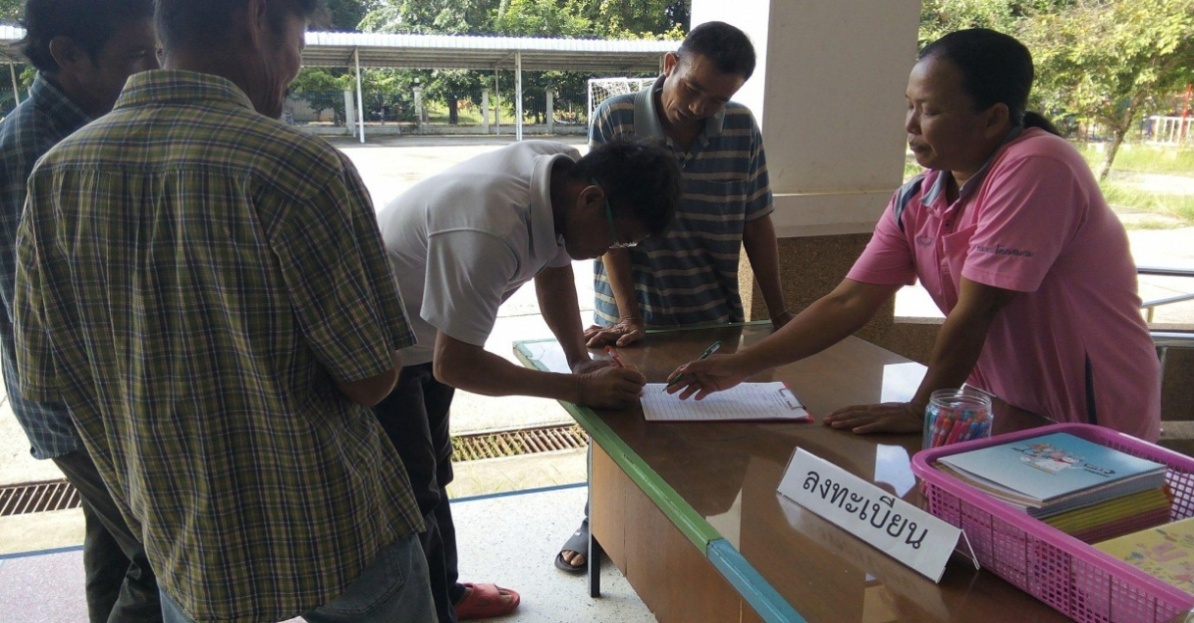 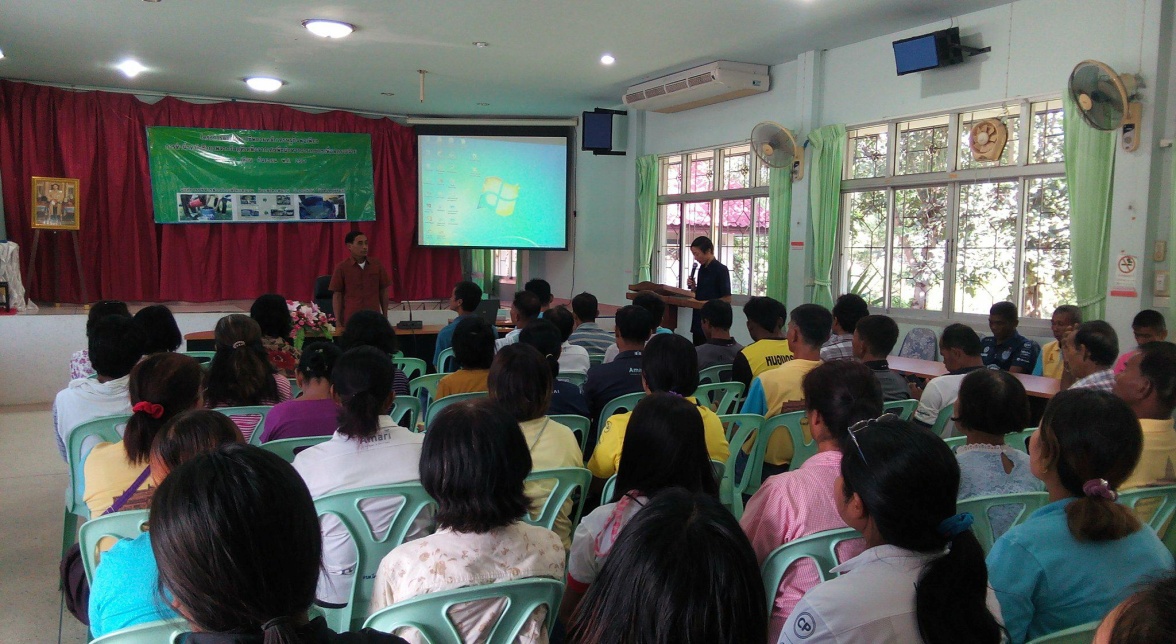 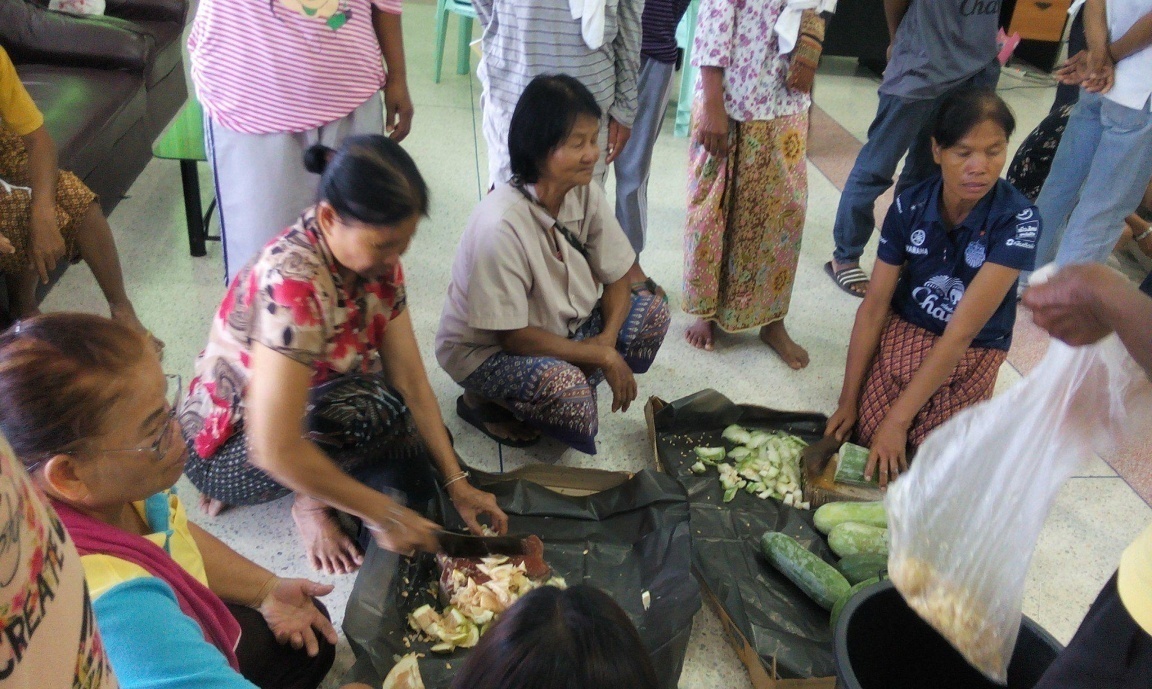 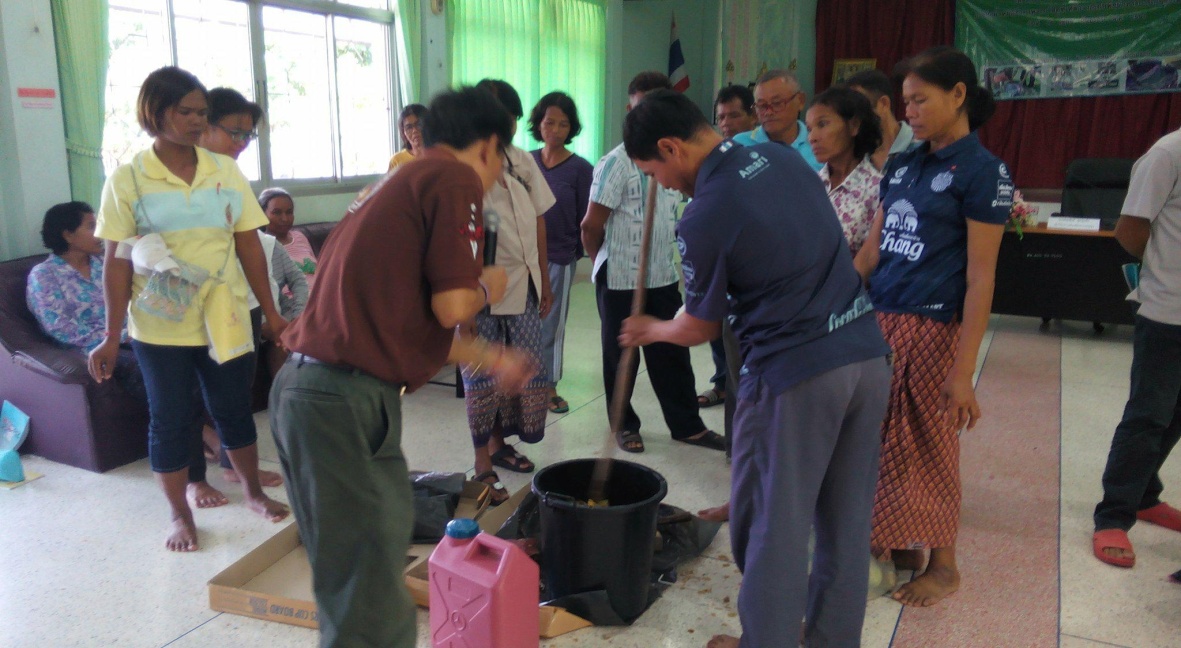 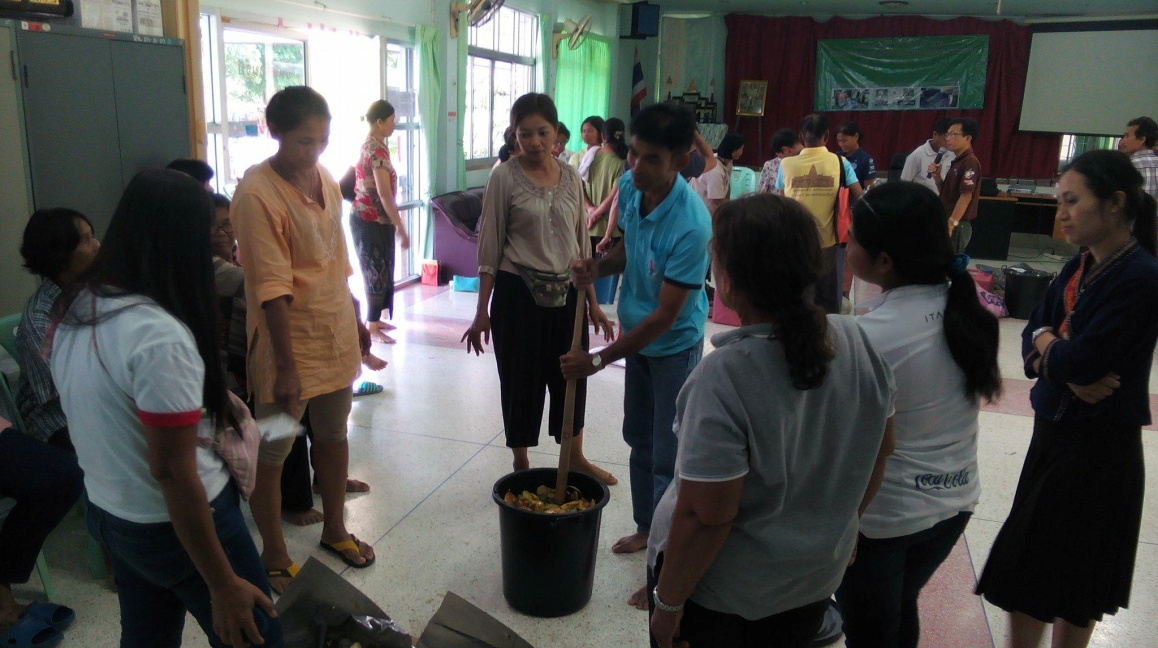 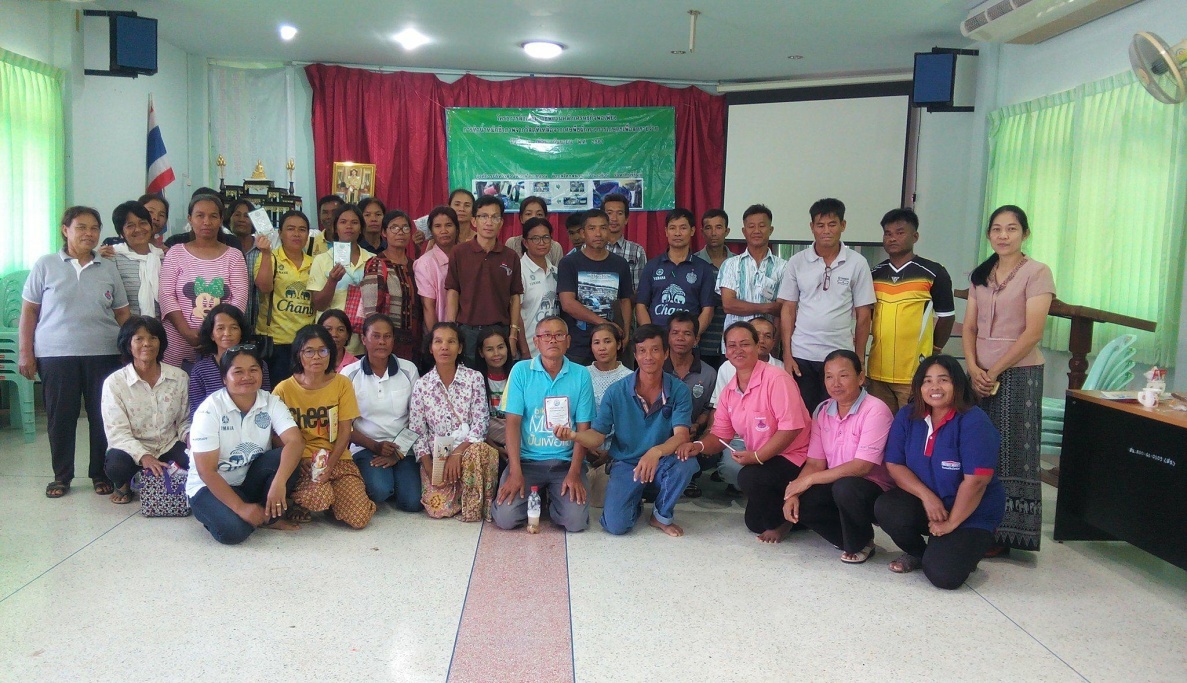 